Cultural capital – Key Stage 4ArtHISTORY OF IDEAS - Art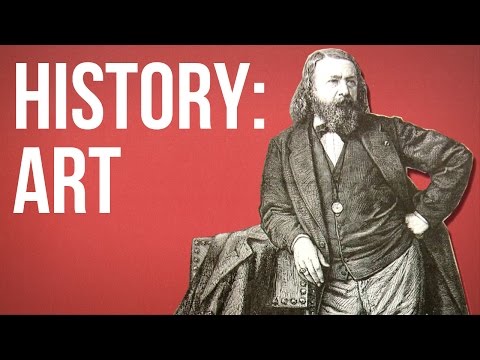 ART ATTACKS - Derek Gores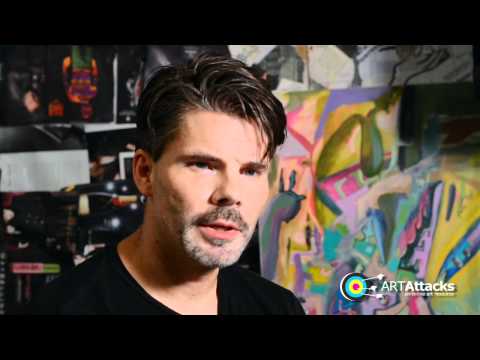 Jon Burgerman - Creativity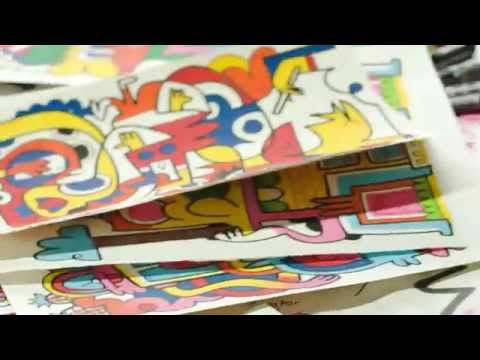  ink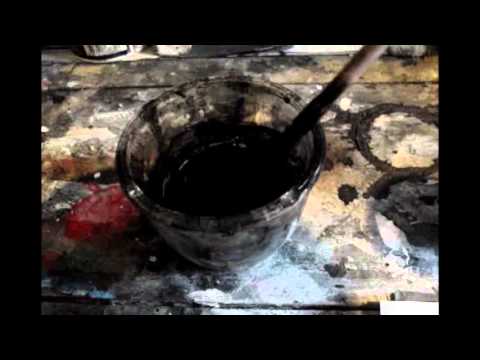  MOLESKINE SKETCHBOOK TOUR #1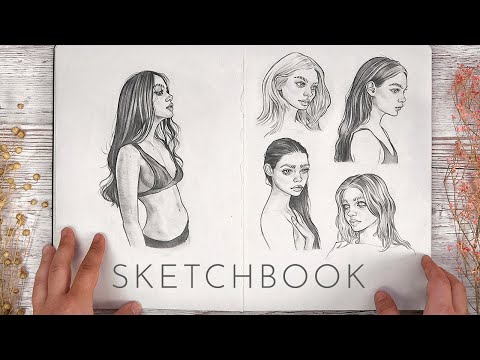  Improve Your Drawing & Sketching Skills with These 3 Quick Tips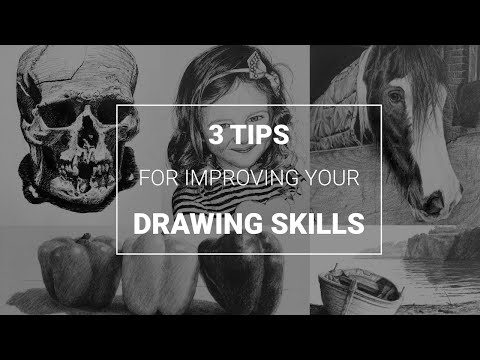  10 Easy Watercolour Techniques For Beginners: Watercolour painting tutorial, tips & basics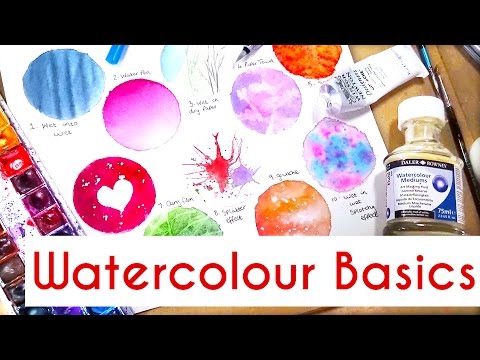 Moodboard and Artist Research || GCSE ART HELP!!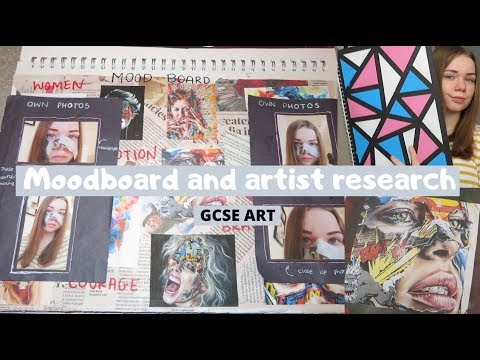 DramaThe Curious Incident of the Dog in the Night-Time Theatre Review https://www.londontheatredirect.com/news/london-theatre-review-the-curious-incident-of-the-dog-in-the-night-time-at-the-piccadilly-theatre  Frantic Assembly on Curious Incident https://www.franticassembly.co.uk/productions/the-curious-incident-of-the-dog-in-the-night-time Curious Incident From Page to Stage https://www.bbc.co.uk/programmes/p01jyhll An Introduction to Stanislavski Introduction to Stanislavski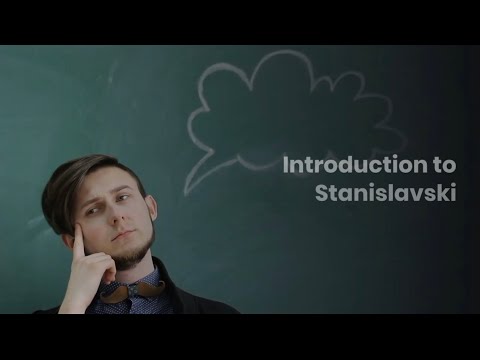 An introduction to Brecht An introduction to Brechtian theatre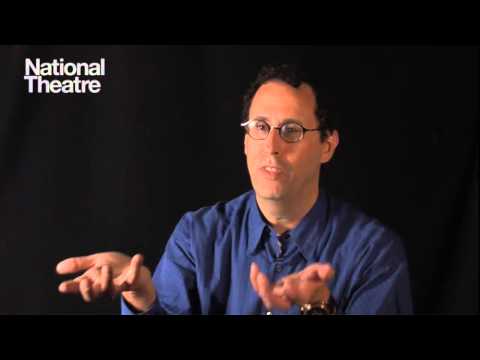 An Introduction to Set Design National Theatre: Set Design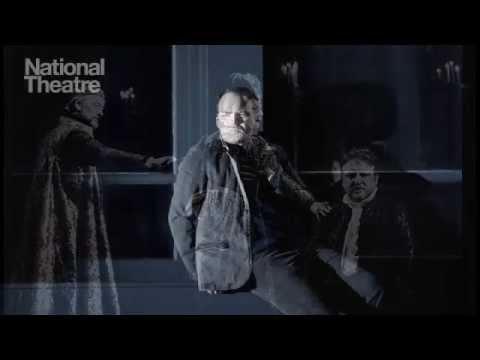 The Art of Theatre Lighting: Warhorse The Art of Theatre Lighting - War Horse for The National Theatre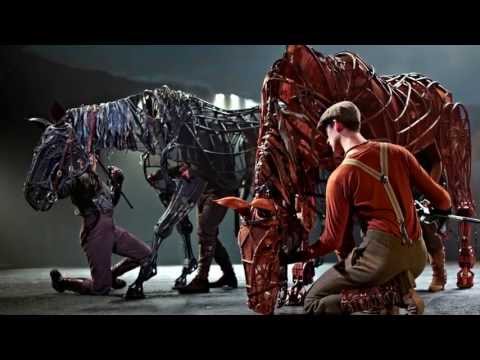  EnglishA Christmas CarolThe Man Who Invented Christmas (PG)A Celebration of the Life of Charles DickensA celebration of the life of Charles Dickens - Bing videoAn Inspector CallsThe Sinking of the Titanic Sinking Of The Titanic: The Fatal Voyage - Full Documentary - Bing videoThe War that Changed the Course of HistoryThe War That Changed The Course of History | The First World War | WW1 Documentary - Bing videoMacbethWilliam Shakespeare: The Life and Times OfWilliam Shakespeare: The Life and Times Of (FULL MOVIE) - Bing videoKing James and the Witchcraft TrialsJames I and witchcraft trials - Bing videoLife in Elizabethan EnglandThe Time Travellers Guide to Elizabethan England 1of3 The Common People - Bing videoGeographyWatch:Kiss the Ground (Netflix: rated PG) - film exploring the roil of soil in combating climate changeBrave Blue World: Racing to Solve our water Crisis (rated U) - short documentary exploring new innovations which will help build a sustainable future for water suppliesBreaking Boundaries: the Science of Our Planet (Netflix: rated PG) - film with David Attenborough exploring how Earth’s biodiversity is under threat.TED Talk: The Innovations we Need to Avoid a Climate Disaster (www.ted.com) - Bill Gates explains how we can cut carbon emissions and slow down the climate crisishttps://www.bbc.co.uk/iplayer/episodes/p099f58d/greta-thunberg-a-year-to-change-the-worldVisit:The Northumberland coast (free!): see first hand a range of erosional and depositional coastal landforms and management strategiesOuseburn Valley: regenerated area on the edge of Newcastle City Centre. See how the area has changed in the last 100 years using a self-guided tour BALTIC Centre (Gateshead Quayside, free entry): take the elevator to the viewing platform for a bird’s eye view of Newcastle’s quayside. See how this former flour mill has been regenerated into one of the UK’s most exciting art galleries.Listen:Royal Geographical Society free lectures: Royal Geographical Society - Geographical talks (rgs.org). Lectures on a range of topics (updated regularly).ICT and Business(Website) https://www.thinkuknow.co.uk/(Series) The Apprentice(Films) Abstract: The art of design. (On Netflix but also free on YouTube: Abstract: The Art of Design | Paula Scher: Graphic Design | FULL EPISODE | Netflix - YouTube   ,   Abstract: The Art of Design | Christoph Niemann: Illustration | FULL EPISODE | Netflix - YouTube  )(TikTok) @setupspawn(Series) Black Mirror(Website)https://codecombat.com/(Film) The social network(Documentary) Coded Bias (Netflix)(Documentary) The Social Dilemma (Netflix)(YouTube channel) Ted-Ed: Riddles(YouTube channel) Code.org(Podcast) Infinite Monkey Cage(Podcast) Computer Science – Just the useful partsMediaMedia LanguageIntroduction to Media Literacy: Crash Course Media Literacy #1 - YouTubeRepresentationWhy Representation Really Matters | Aisha Thomas | TEDxBristol - YouTubeGenreSteve Neale's genre theory explained! - YouTubeNewspapers and MagazinesNational Geographic Newspapers industry History channel bbc Documentary - YouTubeThe Film IndustryThe film industry today | Frank Smith | TEDxChapmanU - YouTubeMusicFilmsThe Blues Brothers (1980)Richard Johnston: Hill Country Troubadour (2005): Max Shores documentary about R. L. Burnside, Jessie Mae Hemphill, Junior Kimbrough, Richard Johnston, and other north Mississippi hill country blues musiciansThe Blues, a Musical Journey (2003): Martin Scorsese produced seven documentaries about the blues:Feel Like Going Home (Martin Scorsese): about the African origins of the bluesThe Soul of a Man (Wim Wenders): about Skip James, Blind Willie Johnson and J. B. LenoirThe Road to Memphis (Richard Pearce) : focuses on B. B. King's contributionsWarming by the Devil's Fire (Charles Burnett): fiction on a blues-based themeGodfathers and Sons (Marc Levin): about Chicago blues and hip-hopRed, White & Blues (Mike Figgis): about British blues-influenced music (e.g., Tom Jones, Van Morrison)Piano Blues (Clint Eastwood): focuses on blues pianists such as Ray Charles and Dr. JohnDocumentaryHoward Goodall's Story of MusicFusions•	History of bhangra and samba•	Cultural influencesDocumentaryPump Up The Bhangra (2018) documentary2010 film “As batidas do SambaMusical theatreHistory of musical theatreRacism, sexuality, equality, diversity, relationships, religion FilmsRentWizard of OzWest side love story Jesus Christ SuperstarWickedPop and RockRacism, sexuality, rise of teenager, post warFilmThe Beatles ‘GET BACK’	Amy Winehouse (Full) The Untold Story - Documentary Channel 5REShow Racism the Red CardTackling Racism supporting those experiencing hate crime (anthonywalkerfoundation.com)Places to visit 15 Religious Sites in North East England: Map, Photos, + Reviews (inspirock.com)Spanishhttps://podcast.duolingo.com/spanish https://www.profedeele.es/categoria/actividad/nivel/a2/ https://www.spain.info/es/ HistoryLINKS TO PRIOR LEARNINGFOR ALL STUDENTSBBC Teach also have a number of excellent short videos covering a vast array of topics! These are great if you wish to watch some short clips linked to what you have been learning about, or wish to learn about some other topics that we do not cover in school, but don’t want to watch an hour-long documentary. There are many short videos lasting between 5-15 minutes.I have also added a link to primary school topics so if you have younger siblings there are clips that they can also watch with you.Secondary KS4 topics - https://www.bbc.co.uk/teach/gcse-national-5-history/zb2skmn Secondary KS3 topics - https://www.bbc.co.uk/teach/ks3-history/zhbdpg8 Primary teaching topics - https://www.bbc.co.uk/teach/primary/zd7p47h ADDITIONAL WATCHING:Please find below a list of films, television series and documentaries which are based on historical/true events. Please bear in mind that these are made as forms of entertainment, so although they may be based on past events, they may have been given the “Hollywood treatment”. Nevertheless, they are a good watch! All are currently available on Netflix. I have added the ratings for films as some will require permission from parent/carers so please consider this and ask permission where necessary before watching.DocumentariesWorld War Two in colourHitler’s Circle of EvilWho killed Malcolm X?Secrets of Great British CastlesAge of TanksThe Russian RevolutionWomen at War 1914-1918Women at War 1939-1945FilmsThe Young Victoria (PG) Emily Blunt stars as the young Queen Victoria, following the turbulent years of a young princess who came to be Queen.The Darkest Hour (PG) In May 1940, the fate of World War II hangs on Winston Churchill, who must decide whether to negotiate with Hitler, or fight on knowing that it could mean the end of the British Empire.Noah (12) Noah is an epic Biblical drama starring Russell Crowe as Noah who is chosen to undertake a momentous mission before an apocalyptic flood cleanses the world.Valkyrie (12) During World War II, a team of Nazi officers comes up with a plan to assassinate Hitler and destroy the Nazi rule by using Operation Valkyrie as a means to do so. Starring Tom Cruise.Dunkirk (12) During World War II, soldiers from the British Empire, Belgium and France try to evacuate from the town of Dunkirk during an arduous battle with German forces.The King’s Speech (12) King George VI tries to overcome his stammering problem with the help of speech therapist Lionel Logue and makes himself worthy enough to lead his country through WWII. Starring Colin Firth and Helena Bonham-CarterThe Impossible (12) Maria, Henry and their three kids decide to spend Christmas in Thailand. But their holiday turns in to a nightmare when a tsunami hits, separating the family. Starring Naomi Watts and Ewan McGregorDefiance (15) During World War II, in Nazi-occupied Eastern Europe, the three Bielski brothers escape to the Belarussian forests along with many other Jews in order to survive. Starring Daniel Craig, Live Schreiber and Jamie BellLone Survivor (15) Four Navy SEALS are sent to locate a Taliban leader in Afghanistan, where they become targets of enemy attacks. Starring Mark Wahlberg12 Years a Slave (15) A biographical period-drama film about Solomon Northup, a free African American from New York who was kidnapped by two conmen and sold into slavery.ADDITIONAL FILM SUGGESTIONS: *Again, please remember that films will have been dramatised to entertain audiences and some will be based loosely on real-life events.PG and 12 rated filmsRated 15 films – Some will require permission from parent/carers so please consider this and ask permission where necessary before watching.King Alfred and the Anglo SaxonsIn this third episode, Alfred's grandson Aethelstan fulfils the family plan and creates a kingdom of all England. Travelling from Devon to Cumbria, Scotland and Rome, Michael Wood tells the tale of Aethelstan's wars, his learning and his law-making, showing how he created a national coinage and tracing the origin of the English parliament to the king's new assembly politics. But there's also a dark side, with later legends that the king had his brother drowned at sea. In his last desperate struggle, Aethelstan defeated a huge invasion of Vikings and Scots in what became known as the Anglo-Saxon 'Great War'. Wood argues that Aethelstan was one of the greatest English monarchs, and with his grandfather Alfred, his father Edward and his aunt Aethelflaed, a member of our most remarkable royal family and 'even more than the Tudors, the most gifted and influential rulers in British history'.BBC(BBC iPlayer)https://www.bbc.co.uk/iplayer/episode/b038rkw9/king-alfred-and-the-anglo-saxons-3-aethelstan-the-first-king-of-englandBritain’s Viking GraveyardA mass Viking grave has been found in a Derbyshire garden. It reveals the extraordinary stories of female Viking warriors and new evidence of a massive military encampment.Channel4.comhttps://www.channel4.com/programmes/britains-viking-graveyardThe CeltsFrom Queen Boudica to King Arthur, the ancient heritage of the Celts intrigues and inspires to this day. Richard Rudgley separates history from myth in a journey across Europe's Celtic heartland.Channel4.com https://www.channel4.com/programmes/the-celtsBritain AD: King Arthur’s BritainFrancis Pryor reveals that the Roman invasion of Britain was not a brutal suppression of indigenous culture but a mutually beneficial experience that the Britons may have actually instigated.Channel4.comhttps://www.channel4.com/programmes/britain-ad-king-arthurs-britainPompeii: New secrets revealed with Mary BeardWith unparalleled access to Pompeii and featuring cutting-edge modern technology, Mary Beard guides us through this amazing slice of the ancient world.For the first time ever, CT scanning and x-ray equipment bring new light to the secrets of the victims of the 79 AD eruption. Mary unpacks the human stories behind the tragic figures - gladiators, slaves, businesswomen and children.She goes behind the scenes of the Great Pompeii Project, where restoration teams have gradually removed the layers of time and deterioration from the frescoes and mosaics of houses closed to the public for decades. And with the help of point-cloud scanning technology, Pompeii is seen and explained like never before.Mary has unprecedented access to hidden storerooms and archaeological labs packed to the hilt with items from daily life: plumbing fittings, pottery, paint pots, foodstuff and fishing nets. As she pieces it all together, Mary presents a film that is a celebratory and unique view of life in this extraordinary town.BBC(BBC iPlayer)https://www.bbc.co.uk/iplayer/episode/b072nxtm/pompeii-new-secrets-revealed-with-mary-beardBeyond the Walls: In Search of CeltsHistorian Dr Eleanor Barraclough travels through some of Britain’s most beautiful landscapes – Hadrian’s Wall, the Lake District and Offa’s Dyke – in search of new evidence to reveal the true story of the mysterious ancient British tribes often called the Celts. According to the official history books, the Celts were defeated and pushed to the edges of Britain by waves of Roman and Anglo-Saxon invaders. However, a growing body of evidence suggests this is not the full story. To help give the Celts back their proper place in our history, Eleanor examines freshly discovered treasures, new archaeological evidence from real photographs and clues hidden in ancient poetry to reveal a fresh narrative - one that suggests the relationship between our ancient British ancestors and those who came to conquer them was much less repressive, and far more co-operative, than we have thought.BBC(BBC iPlayer)https://www.bbc.co.uk/iplayer/episode/b0bt8w56/beyond-the-walls-in-search-of-the-celtsSuffragettes with Lucy Worsley2018 marks 100 years since the first women over the age of 30, who owned property, were allowed to vote in the UK. The fight for the vote was about much more than just the Pankhurst family or Emily Davison's fateful collision with the king's horse. In this film, Lucy is at the heart of the drama, alongside a group of less well known, but equally astonishing, young working-class suffragettes who decided to go against every rule and expectation that Edwardian society had about them. Lucy explores the actions of these women as their campaign becomes more and more dangerous, while their own words are delivered in simple but strikingly emotive pieces of dramatised testimony. Lucy also tells this story from a range of iconic original locations, from the Houses of Parliament and 10 Downing Street to the Savoy Hotel, and has access to an amazing range of artefacts, from hunger-striking medals to defused bombs and private letters between the government and the press. In this Edwardian history drama, Lucy and her group of suffragettes from the Women's Social Political Union reveal what life was like for these young women, as she follows the trail of increasingly illegal and dangerous acts they would end up committing. For while they would start with peaceful protests, but they would go from to obstruction to vandalism and finally to arson and bomb making. BBC(BBC iPlayer)https://www.bbc.co.uk/iplayer/episode/b0b5y4zg/suffragettes-with-lucy-worsleyTitleDescriptionSourceLink?Sword, Musket & Machine Gun: Britain’s Armed HistoryIn the first of this three-part series, Dr Sam Willis charts the evolution of weaponry in Britain throughout the Middle Ages. Beginning with the Battle of Ethandun in 878, when the future of Anglo-Saxon England lay in the balance, Sam examines the weapons and tactics used by King Alfred to keep the Viking raiders at bay, and gets hands-on experience as he joins re-enactors behind a shield-wall, used by the Anglo-Saxons en masse as an attacking weapon to drive back and defeat the Vikings. Sam travels to France to examine the famous Bayeux Tapestry, with its depiction of the huge arsenal massed by William the Conqueror for his invasion of England in 1066. With the Norman mounted knight came innovations in weapon technology, chiefly stronger and lighter swords, and Sam is given a lesson in swordsmanship using the earliest known combat manual. Sam also visits the Chateaux de Tancarville in Normandy to tell the story of William Marshal, said to be the greatest knight who ever lived, and how he forged his reputation using a new weapon - the lance - in the extreme sport of its day, the tourney. To get a real sense of the tourney, Sam watches a display of its later incarnation - the joust. The increasing number of castles and sieges brought with it a new age of projectile missile weaponry, principally the crossbow. Holed up in a castle tower, Sam gets to test-fire different crossbows and discovers why they became outlawed by the pope as instruments of the devil. Visiting the battlefield sites of Halidon Hill in Northumberland and Crecy in northern France, and again getting hands-on with the weapon in question, Sam examines how King Edward III strategically deployed the traditional longbow in vast numbers to devastating effect against the Scots and the French, and as such how it came to be regarded as the chief weapon of the Middle Ages. BBC(BBC iPlayer)https://www.bbc.co.uk/iplayer/episode/b087llsj/sword-musket-machine-gun-britains-armed-history-1-cut-thrustInside the Medieval MindLeading authority on the Middle Ages, Professor Robert Bartlett, presents a series which examines the way we thought during medieval times. Our forebears believed they shared the world with the dead and that angels and demons battled for control of human souls. As the church's grip on our beliefs increased, men and women were dragged before religious courts and multitudes were killed in the name of God.BBC(BBC iPlayer)https://www.bbc.co.uk/iplayer/episode/b00b413s/inside-the-medieval-mind-3-beliefEngland’s Forgotten Queen: The Life and Death of Lady Jane GreyIn this first episode, Helen Castor reveals an incendiary document, written in Edward's spidery handwriting on his deathbed, which cuts his sister Mary out of the line of succession and leaves the throne to his cousin Jane. It forms the basis of a constitutional crisis that dragged the country to the edge of civil war. But was it Edward's idea? Or was the boy king manipulated by sinister forces behind the throne? Fearing a return to Catholicism, a cabal of rich and powerful men led by the Duke of Northumberland - the 'Wicked Duke' - covered up the king's death for several days and staged a coup, placing Lady Jane Grey on the throne without even telling her. Within a day of Jane being told she is to be queen, she is entering the Tower of London, whilst Mary goes on the run to avoid capture and plan her revenge.BBC(BBC iPlayer)https://www.bbc.co.uk/iplayer/episode/b09lv17g/englands-forgotten-queen-the-life-and-death-of-lady-jane-grey-series-1-episode-1Six Wives of Henry VIIIThis is the story of Catherine of Aragon, a remarkable woman whose refusal to accept a divorce in defiance of Henry VIII's wishes changed the course of English history.Channel4.comhttps://www.channel4.com/programmes/six-wives-of-henry-viiiGunpowder, Treason and PlotThis dramatic story of Britain's most notorious terrorist conspiracy delves into a shadowy world of subterfuge, spying and surveillanceChannel4.comhttps://www.channel4.com/programmes/gunpowder-treason-and-plotCaptain Jack and the furious fewA hundred years ago, with German U-boats and battleships terrorising Allied shipping and zeppelins bombing Britain's towns and cities, Ulster-Scots teenager Jack McCleery was one of 12 young men tasked with a deadly mission on board the navy's 'mystery ship'. In Captain Jack and the Furious Few, David Hayman reveals the story of the test pilots of the world's first aircraft carrier, HMS Furious. The top guns of their day, their secret mission would revolutionise warfare. A gifted pilot, Jack McCleery was head-hunted by the navy after just nine months of intensive flight training. He was posted to the newly commissioned HMS Furious in 1917, where he would serve for two years as part of an elite squadron of test pilots. Their mission was to land a wheeled plane on the deck of a moving vessel in order to develop and test the techniques and technology that would convert the Furious into the world's first dedicated aircraft carrier, capable of launching a strategic air attack on Britain's enemies - but nothing like this had ever been attempted before. Flying from the deck of HMS Furious, the bravery and sacrifice of those 12 Royal Navy test pilots would change the course of warfare forever. BBC(BBC iPlayer)https://www.bbc.co.uk/iplayer/episode/b0bqs96t/captain-jack-and-the-furious-fewLost Home Movies of Nazi GermanyRecently discovered home movie footage from 1936 offers a unique and novel insight into what people in Germany were thinking and experiencing. In these pre-war days, Germany was on a high and the Hitler Youth seemed like fun and games, but Nazi control was soon to become an all-pervading force, militarising the nation. The rise of anti-Semitism is explicit and grotesque, shocking even though we now have the knowledge of what happens next. The film follows an infantry division during the invasion of France, fighting their way to Dunkirk, and reveals a new perspective on what the evacuation meant for the average German soldier. On the Eastern Front, a far darker and more visceral journey across the endless Russian steppe and the almost unimaginable horrors unleashed during Operation Barbarossa is captured by a soldier. As well as amateur movie footage, the film charts the progress of the war through the diaries of ordinary Germans, some dizzy with excitement at what Hitler had achieved, others horrified by the effect it was having on their friends and families.BBC(BBC iPlayer)https://www.bbc.co.uk/iplayer/episode/m000crdf/lost-home-movies-of-nazi-germany-series-1-episode-1Three women who defied the NazisThree women who were part of a resistance against the Nazis in Berlin.BBC(BBC iPlayer)https://www.bbc.co.uk/iplayer/episode/p081hwqm/three-women-who-defied-the-nazisBritain’s Forgotten ArmyThis documentary reveals the story of the 140,000 Chinese workers who came to Europe in 1917 and risked their lives for the Allied war effort but whose vital contribution was painted out of historyChannel4.comhttps://www.channel4.com/programmes/britains-forgotten-armyThe Hitler YouthNever has a generation been so completely taken over by a totalitarian state as was the case in Hitler’s Third Reich. At the age of 10 children joined the Jungvolk movement. At 14 they joined the Hitler YouthAmazon Prime (Subscription Required)https://www.amazon.co.uk/War/dp/B07CJWH6XK/ref=sr_1_64?dchild=1&keywords=history+documentaries&qid=1584973452&s=instant-video&sr=1-64Goodnight Mr Tom (PG) A young boy is evacuated from London to the countryside to live with “Mr Tom”.Pearl Harbour (12) The Japanese attack on Pearl Harbour during WWII.Lincoln (12A) A revealing drama that focuses on the 16th President's tumultuous final months in office. In a nation divided by war and the strong winds of change, Lincoln pursues a course of action designed to end the war, unite the country and abolish slavery.Marie Antoinette (12) The retelling of France's iconic but ill-fated queen, Marie Antoinette. From her betrothal and marriage to Louis XVI at 15 to her reign as queen at 19 and to the end of her reign as queen, and ultimately the fall of Versailles.Saving Mr Banks (PG) Walt Disney's battle to get the rights to make Mary Poppins the movie.The Duchess (12) Based on the biography of the late 18th-century English aristocrat Georgiana Cavendish, Duchess of Devonshire.The Imitation Game (12A) The story of Alan Turing, the brilliant mathematician and computer scientist who helped the Allies secure victory in World War II by cracking the German enigma code.Elizabeth: The Golden Age (12) Queen Elizabeth I faces threats to her rule from abroad and at home. Determined to restore England to Roman Catholicism, Spain's King Philip II dispatches his Spanish armada.Exodus: Gods and Kings (12A) Biblical Drama: The defiant leader Moses rises up against Egyptian Pharaoh Ramses II, setting six hundred thousand slaves on a monumental journey of escape from Egypt and its terrifying cycle of deadly plagues.The Boy in the Striped Pyjamas (12) Through the lens of an eight-year-old boy largely shielded from the reality of World War II, we witness a forbidden friendship that forms between Bruno, the son of Nazi commandant, and Shmuel, a Jewish boy held in a concentration camp.Hidden Figures (PG) The African American mathematicians who served a vital role in NASA during the early years of the U.S. space programme whilst still facing racial prejudice.Catch me if you can (12) based on the life of Frank Abagnale, who, before his 19th birthday, successfully performed cons worth millions of dollars.Dances with Wolves (12) The story of Union Army lieutenant John J. Dunbar (Costner) who travels to the American frontier to find a military post and of his dealings with a group of Lakota.The Blind Side (12) The story of Michael Oher, a homeless boy who became an All-American football player and first-round NFL draft pick with the help of a caring woman and her family.Walk the Line (12) The Life of Johnny CashTitanic (12A) The famous sinking of the Titanic in 1912Elizabeth (15) Queen Elizabeth’s ascension to the throne. The main focus is the endless attempts by her council to marry her off, the Catholic hatred of her and her romance with Lord Robert Dudley.Enemy at the Gates (15) In the winter of 1942, the German and Russian Armies meet in the great Battle of the Stalingrad, one of the most vicious engagements of the Second World War.Mary, Queen of Scots (15) Explores the turbulent life of the charismatic Mary Stuart. Queen of France at 16 and widowed at 18, Mary defies pressure to remarry. Instead, she returns to her native Scotland to reclaim her rightful throne.Black Hawk Down (15) Based on a near-disastrous mission in Somalia on October 3, 1993. When two of the mission's Black Hawk helicopters are shot down by enemy forces, the Americans -- committed to recovering every man, dead or alive -- stay in the area too longGladiator (15) A former Roman General sets out to exact vengeance against the corrupt emperor who murdered his family and sent him into slavery.Saving Private Ryan (15) Three brothers are killed in action during WWII and when the US army learns there is a fourth brother, they send out a group of men to ensure his safe return to his mother.Schindler’s List (15) Follows Oskar Schindler, a Sudeten German businessman, who saved more than a thousand mostly Polish-Jewish refugees from the Holocaust by employing them in his factories during World War II.Downfall (15) explores the final days of the Reich, where senior German leaders (such as Himmler and Goring) began defecting from their beloved Fuhrer, in an effort to save their own lives, while still others (Joseph Goebbels) pledge to die with Hitler.Amistad (15) based on the true story of the events in 1839 aboard the slave ship La Amistad, during which Mende tribesmen abducted for the slave trade managed to gain control of their captors' ship off the coast of Cuba, and the international legal battle that followed.Argo (15) The life-or-death covert operation to rescue six Americans, which unfolded behind the scenes of the Iran hostage crisis-the truth of which was unknown by the public for decadesTroy (15) The assault on Troy by the united Greek forces and chronicles the fates of the men involvedThe Pianist (15) A Holocaust memoir by the Polish-Jewish pianist and composer Wladyslaw Szpilman, a Holocaust survivor.Free State of Jones (15) The story of defiant Southern farmer, Newt Knight, and his extraordinary armed rebellion against the Confederacy. Banding together with other small farmers and local slavesHacksaw Ridge (15) The extraordinary true story of conscientious objector Desmond T. Doss who saved 75 men in Okinawa, during the bloodiest battle of WWII, without firing a single shotAmerican Sniper (15) based on the memoir American Sniper: The Autobiography of the Most Lethal Sniper in U.S. Military HistoryFrost/Nixon (15) tells the story behind the Frost/Nixon interviews of 1977 following the resignation of US President Richard Nixon.Kingdom of Heaven (15) Battles for Jerusalem during the Crusades in the 12th Century.The Untouchables (15) FBI attempts to imprison notorious Al Capone